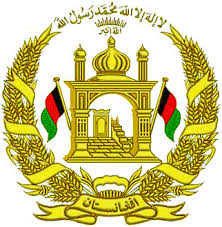 Islamic Republic of AfghanistanMinistry of Finance Directorate General PPPConcept Registration FormProject detailsPPP suitabilityPPP structureNeeds and benefitsViabilitySafeguardsNext stepsAttachmentsDeclarationProject name (full title)Project name (short title)Project sector Project type (e.g. road, bridge, hospital, port etc.)Project locationSponsoring government entityList any other government entities with an important role in the project (and describe their role)List any other key stakeholders of the project, other than the entity and the private party (i.e. suppliers, consumers, sponsors of related projects, etc.)Does this project relate to an Unsolicited Proposal?If this project does relate to an Unsolicited Proposal, is full evidence of qualifications of the proponent attached?Provide a description of the project (summarising other relevant information, in a few paragraphs at the most)1.12 Does this project relate to the National Priority Program of the government?Describe the services/outputs that the private party will deliverDescribe the services/outputs that the private party will deliverDescribe the services/outputs that the private party will deliverDescribe the services/outputs that the private party will deliverDescribe the services/outputs that the private party will deliverDescribe the services/outputs that the private party will deliverWill any legislation/regulation need to be enacted to allow the private sector to deliver and charge for the services?Will any legislation/regulation need to be enacted to allow the private sector to deliver and charge for the services?Will any legislation/regulation need to be enacted to allow the private sector to deliver and charge for the services?Will any legislation/regulation need to be enacted to allow the private sector to deliver and charge for the services?Will any legislation/regulation need to be enacted to allow the private sector to deliver and charge for the services?Will any legislation/regulation need to be enacted to allow the private sector to deliver and charge for the services?Have the project services been delivered previously by the private sector in Afghanistan? (If yes, provide an example)Have the project services been delivered previously by the private sector in Afghanistan? (If yes, provide an example)Have the project services been delivered previously by the private sector in Afghanistan? (If yes, provide an example)Have the project services been delivered previously by the private sector in Afghanistan? (If yes, provide an example)Have the project services been delivered previously by the private sector in Afghanistan? (If yes, provide an example)Have the project services been delivered previously by the private sector in Afghanistan? (If yes, provide an example)Has the entity previously delivered the envisaged project services?Has the entity previously delivered the envisaged project services?Has the entity previously delivered the envisaged project services?Has the entity previously delivered the envisaged project services?Has the entity previously delivered the envisaged project services?Has the entity previously delivered the envisaged project services?Estimated capital costs incurred by private partyEstimated capital costs incurred by private partyEstimated value of public assets transferred to/ leased/ managed by private party, expressed as a present valueEstimated value of public assets transferred to/ leased/ managed by private party, expressed as a present valueEstimated total subsidy / equity to be contributed by entitiesEstimated total subsidy / equity to be contributed by entitiesTotal investment value, calculated as the higher of items ‎2.5+‎2.6 and item ‎2.7 (all amounts should ideally be expressed as present values)Total investment value, calculated as the higher of items ‎2.5+‎2.6 and item ‎2.7 (all amounts should ideally be expressed as present values)Total investment value, calculated as the higher of items ‎2.5+‎2.6 and item ‎2.7 (all amounts should ideally be expressed as present values)Estimated yearly operational costsEstimated yearly operational costsEstimated yearly operational costsEstimated period of contractEstimated period of contractEstimated period of contractEstimated economic life of projectEstimated economic life of projectEstimated economic life of projectDescribe any linked projects or components that need to be implemented prior to this project  (such as water, gas, power, access road, transport link etc.)Describe any linked projects or components that need to be implemented prior to this project  (such as water, gas, power, access road, transport link etc.)Describe any linked projects or components that need to be implemented prior to this project  (such as water, gas, power, access road, transport link etc.)Describe any linked projects or components that need to be implemented prior to this project  (such as water, gas, power, access road, transport link etc.)Describe any linked projects or components that need to be implemented prior to this project  (such as water, gas, power, access road, transport link etc.)Describe any linked projects or components that need to be implemented prior to this project  (such as water, gas, power, access road, transport link etc.)Project rationale (tick the options that apply)Project rationale (tick the options that apply)Project rationale (tick the options that apply)Project rationale (tick the options that apply)Project rationale (tick the options that apply)Project rationale (tick the options that apply)Project is difficult to implement with financial resources of Government aloneProject is difficult to implement with financial resources of Government aloneProject is difficult to implement with financial resources of Government aloneProject is difficult to implement with financial resources of Government alonePrivate investment would increase the quality / level of servicePrivate investment would increase the quality / level of servicePrivate investment would increase the quality / level of servicePrivate investment would increase the quality / level of servicePrivate investment would reduce the time to implement compared to what Government could accomplish on its ownPrivate investment would reduce the time to implement compared to what Government could accomplish on its ownPrivate investment would reduce the time to implement compared to what Government could accomplish on its ownPrivate investment would reduce the time to implement compared to what Government could accomplish on its ownThere is opportunity for competition among private investors which may reduce the cost of providing the service (relative to what conventional Government procurement could achieve)There is opportunity for competition among private investors which may reduce the cost of providing the service (relative to what conventional Government procurement could achieve)There is opportunity for competition among private investors which may reduce the cost of providing the service (relative to what conventional Government procurement could achieve)There is opportunity for competition among private investors which may reduce the cost of providing the service (relative to what conventional Government procurement could achieve)Private investment will provide an opportunity for innovationPrivate investment will provide an opportunity for innovationPrivate investment will provide an opportunity for innovationPrivate investment will provide an opportunity for innovationOthers (describe below)Others (describe below)Others (describe below)Others (describe below)Are you aware of a similar project being delivered through a PPP Model elsewhere? If so, in what countries? (Attach any reference material i.e. project reports, website link etc.)Are you aware of a similar project being delivered through a PPP Model elsewhere? If so, in what countries? (Attach any reference material i.e. project reports, website link etc.)Are you aware of a similar project being delivered through a PPP Model elsewhere? If so, in what countries? (Attach any reference material i.e. project reports, website link etc.)Are you aware of a similar project being delivered through a PPP Model elsewhere? If so, in what countries? (Attach any reference material i.e. project reports, website link etc.)Are you aware of a similar project being delivered through a PPP Model elsewhere? If so, in what countries? (Attach any reference material i.e. project reports, website link etc.)Are you aware of a similar project being delivered through a PPP Model elsewhere? If so, in what countries? (Attach any reference material i.e. project reports, website link etc.)List the names of local or foreign private companies that are likely to be interested in this project and have experience implementing similar projects (also list the project names). (Attach any reference material i.e. project reports, website link etc.)List the names of local or foreign private companies that are likely to be interested in this project and have experience implementing similar projects (also list the project names). (Attach any reference material i.e. project reports, website link etc.)List the names of local or foreign private companies that are likely to be interested in this project and have experience implementing similar projects (also list the project names). (Attach any reference material i.e. project reports, website link etc.)List the names of local or foreign private companies that are likely to be interested in this project and have experience implementing similar projects (also list the project names). (Attach any reference material i.e. project reports, website link etc.)List the names of local or foreign private companies that are likely to be interested in this project and have experience implementing similar projects (also list the project names). (Attach any reference material i.e. project reports, website link etc.)List the names of local or foreign private companies that are likely to be interested in this project and have experience implementing similar projects (also list the project names). (Attach any reference material i.e. project reports, website link etc.)Which type of PPP model (as per Article 3 of the PPP Regulations) is proposed? (Tick the option that applies)Which type of PPP model (as per Article 3 of the PPP Regulations) is proposed? (Tick the option that applies)Which type of PPP model (as per Article 3 of the PPP Regulations) is proposed? (Tick the option that applies)Which type of PPP model (as per Article 3 of the PPP Regulations) is proposed? (Tick the option that applies)Which type of PPP model (as per Article 3 of the PPP Regulations) is proposed? (Tick the option that applies)Which type of PPP model (as per Article 3 of the PPP Regulations) is proposed? (Tick the option that applies)Which type of PPP model (as per Article 3 of the PPP Regulations) is proposed? (Tick the option that applies)Which type of PPP model (as per Article 3 of the PPP Regulations) is proposed? (Tick the option that applies)Which type of PPP model (as per Article 3 of the PPP Regulations) is proposed? (Tick the option that applies)Which type of PPP model (as per Article 3 of the PPP Regulations) is proposed? (Tick the option that applies)Which type of PPP model (as per Article 3 of the PPP Regulations) is proposed? (Tick the option that applies)Build-Operate-TransferBuild-Operate-TransferBuild-Operate-TransferBuild-Operate-TransferBuild-Operate-TransferBuild-Operate-TransferBuild-Operate-TransferBuild-Operate-TransferBuild-Operate-TransferBuild-Operate-TransferBuild-Transfer Build-Transfer Build-Transfer Build-Transfer Build-Transfer Build-Transfer Build-Transfer Build-Transfer Build-Transfer Build-Transfer Build-Own-OperateBuild-Own-OperateBuild-Own-OperateBuild-Own-OperateBuild-Own-OperateBuild-Own-OperateBuild-Own-OperateBuild-Own-OperateBuild-Own-OperateBuild-Own-OperateBuild-Lease-TransferBuild-Lease-TransferBuild-Lease-TransferBuild-Lease-TransferBuild-Lease-TransferBuild-Lease-TransferBuild-Lease-TransferBuild-Lease-TransferBuild-Lease-TransferBuild-Lease-TransferDesign-Build-Finance-OperateDesign-Build-Finance-OperateDesign-Build-Finance-OperateDesign-Build-Finance-OperateDesign-Build-Finance-OperateDesign-Build-Finance-OperateDesign-Build-Finance-OperateDesign-Build-Finance-OperateDesign-Build-Finance-OperateDesign-Build-Finance-OperateRenovate (Rehabilitate) – Operate – TransferRenovate (Rehabilitate) – Operate – TransferRenovate (Rehabilitate) – Operate – TransferRenovate (Rehabilitate) – Operate – TransferRenovate (Rehabilitate) – Operate – TransferRenovate (Rehabilitate) – Operate – TransferRenovate (Rehabilitate) – Operate – TransferRenovate (Rehabilitate) – Operate – TransferRenovate (Rehabilitate) – Operate – TransferRenovate (Rehabilitate) – Operate – TransferOperating ConcessionOperating ConcessionOperating ConcessionOperating ConcessionOperating ConcessionOperating ConcessionOperating ConcessionOperating ConcessionOperating ConcessionOperating ConcessionLease ContractLease ContractLease ContractLease ContractLease ContractLease ContractLease ContractLease ContractLease ContractLease ContractManagement ContractManagement ContractManagement ContractManagement ContractManagement ContractManagement ContractManagement ContractManagement ContractManagement ContractManagement ContractContract – Add and OperateContract – Add and OperateContract – Add and OperateContract – Add and OperateContract – Add and OperateContract – Add and OperateContract – Add and OperateContract – Add and OperateContract – Add and OperateContract – Add and OperateWhich project components will be provided by the private sector? (Describe each component and tick the option that applies)Which project components will be provided by the private sector? (Describe each component and tick the option that applies)Which project components will be provided by the private sector? (Describe each component and tick the option that applies)Which project components will be provided by the private sector? (Describe each component and tick the option that applies)Which project components will be provided by the private sector? (Describe each component and tick the option that applies)Which project components will be provided by the private sector? (Describe each component and tick the option that applies)Which project components will be provided by the private sector? (Describe each component and tick the option that applies)Which project components will be provided by the private sector? (Describe each component and tick the option that applies)Which project components will be provided by the private sector? (Describe each component and tick the option that applies)Which project components will be provided by the private sector? (Describe each component and tick the option that applies)Which project components will be provided by the private sector? (Describe each component and tick the option that applies)ComponentComponentDescriptionDescriptionDescriptionDescriptionDescriptionPublic sectorPrivate sectorNot applicableNot applicableDetailed designDetailed designBuild (construction)Build (construction)OperateOperateFinanceFinanceMaintainMaintainEquipmentEquipmentIndicate the expected risk allocation between the private and public sector. (Tick the option that applies and provide comments)Indicate the expected risk allocation between the private and public sector. (Tick the option that applies and provide comments)Indicate the expected risk allocation between the private and public sector. (Tick the option that applies and provide comments)Indicate the expected risk allocation between the private and public sector. (Tick the option that applies and provide comments)Indicate the expected risk allocation between the private and public sector. (Tick the option that applies and provide comments)Indicate the expected risk allocation between the private and public sector. (Tick the option that applies and provide comments)Indicate the expected risk allocation between the private and public sector. (Tick the option that applies and provide comments)Indicate the expected risk allocation between the private and public sector. (Tick the option that applies and provide comments)Indicate the expected risk allocation between the private and public sector. (Tick the option that applies and provide comments)Indicate the expected risk allocation between the private and public sector. (Tick the option that applies and provide comments)Risk CategoryRisk CategoryRisk CategoryPublic sectorSharedPrivate sectorNot applicableCommentsCommentsCommentsOutput specificationOutput specificationOutput specificationDesign riskDesign riskDesign riskDesign & technology obsolescence Design & technology obsolescence Design & technology obsolescence Latent defect riskLatent defect riskLatent defect riskLand acquisition and resettlementLand acquisition and resettlementLand acquisition and resettlementFinancing riskFinancing riskFinancing riskConstruction risk (unknown)Construction risk (unknown)Construction risk (unknown)Construction risk (known)Construction risk (known)Construction risk (known)Commissioning riskCommissioning riskCommissioning riskOperating riskOperating riskOperating riskPrice fluctuation riskPrice fluctuation riskPrice fluctuation riskOperational performance riskOperational performance riskOperational performance riskDemand riskDemand riskDemand riskOthers (list)Others (list)Others (list)Describe in some detail the project objectives and benefits to the publicBriefly describe other options that have been considered for delivering the service (e.g. conventional public procurement, use of existing assets, non-asset solutions)List any sector policy or plans that include the projectBased on a preliminary assessment, is the project technically and operationally feasible?Based on a preliminary assessment, is the project technically and operationally feasible?Based on a preliminary assessment, is the project technically and operationally feasible?Based on a preliminary assessment, is the project technically and operationally feasible?Based on a preliminary assessment, is the project technically and operationally feasible?Based on a preliminary asessment, is the project financially feasible?Based on a preliminary asessment, is the project financially feasible?Based on a preliminary asessment, is the project financially feasible?Based on a preliminary asessment, is the project financially feasible?Based on a preliminary asessment, is the project financially feasible?5.3.    Based on a preliminary asessment, is the project commerically feasible?5.3.    Based on a preliminary asessment, is the project commerically feasible?5.3.    Based on a preliminary asessment, is the project commerically feasible?5.3.    Based on a preliminary asessment, is the project commerically feasible?5.3.    Based on a preliminary asessment, is the project commerically feasible?Is the financial feasibility of the project dependent on receiving an upfront capital subsidy? Is the financial feasibility of the project dependent on receiving an upfront capital subsidy? Is the financial feasibility of the project dependent on receiving an upfront capital subsidy? Is the financial feasibility of the project dependent on receiving an upfront capital subsidy? Is the financial feasibility of the project dependent on receiving an upfront capital subsidy? Is the project likely to provide better value for money as a PPP than conventional public sector procurement?Is the project likely to provide better value for money as a PPP than conventional public sector procurement?Is the project likely to provide better value for money as a PPP than conventional public sector procurement?Is the project likely to provide better value for money as a PPP than conventional public sector procurement?Is the project likely to provide better value for money as a PPP than conventional public sector procurement?What is the main source of project revenue? (Tick the option that applies and fill out the required information for that option)What is the main source of project revenue? (Tick the option that applies and fill out the required information for that option)What is the main source of project revenue? (Tick the option that applies and fill out the required information for that option)What is the main source of project revenue? (Tick the option that applies and fill out the required information for that option)User charges Entity paymentsEstimated average charges payable by major class of users (as at start of project)Estimated average charges payable by major class of users (as at start of project)Does the entity have separate revenue raising power?Does the entity have separate revenue raising power?Estimated number of users (per day, as at start of project)Estimated number of users (per day, as at start of project)Does the entity have a budget for delivering these services and if so what is the amount? Does the entity have a budget for delivering these services and if so what is the amount? List any financial assistance (including the amount) that the project is likely to receive from the government budget or from development partners. List any financial assistance (including the amount) that the project is likely to receive from the government budget or from development partners. List any financial assistance (including the amount) that the project is likely to receive from the government budget or from development partners. List any financial assistance (including the amount) that the project is likely to receive from the government budget or from development partners. List any financial assistance (including the amount) that the project is likely to receive from the government budget or from development partners. Will the project require land acquisition and if so will the private party request the entity to acquire any land?      List any significant environmental impacts of the projectList any significant negative social impacts of the project (e.g resettlements, job losses)List any significant legal and administrative constriants of the projet ( e.g constitutional law )Estimate the proportion of project works/goods/services that is likely to be aquired locallyProvide an indicative time line for the projectProvide an indicative time line for the projectStepDateProject Concept RegistrationApproval of Feasibility Study Approval of Bid DocumentsPrequalification of BiddersRFP for Final Bid Selection of Preferred Bidder Project Documents Negotiated and FinalizedProject Documents ApprovedDescribe any constraints on the timing of the projectDescribe any constraints on the timing of the projectProvide the key contact names (and their contact details) for the projectProvide the key contact names (and their contact details) for the projectIf available, describe the project advisory team for the next phase (along with brief description of the roles and responsibilities of the members)If available, describe the project advisory team for the next phase (along with brief description of the roles and responsibilities of the members)Describe any financial resources that have already been made available for feasibility study and transaction advisoryDescribe any financial resources that have already been made available for feasibility study and transaction advisoryDoes the entity require support for project preparation from the Project Development Fund? And what is the estimated cost of that support?Does the entity require support for project preparation from the Project Development Fund? And what is the estimated cost of that support?If the total investment value (item ‎2.8) is greater than US$75m, a pre-feasibility report must be submitted that is in accordance with the guidelines provided by CPPPU. If applicable, is a pre-feasibility report attached?Attach any working documents that were used to complete this form. List them below.I hereby declare that (a) the information provided in this application and supporting documents submitted with it are true and correct, and (b) the project has been duly approved by the authorized signatory in the respective entity. (Sign below)I hereby declare that (a) the information provided in this application and supporting documents submitted with it are true and correct, and (b) the project has been duly approved by the authorized signatory in the respective entity. (Sign below)I hereby declare that (a) the information provided in this application and supporting documents submitted with it are true and correct, and (b) the project has been duly approved by the authorized signatory in the respective entity. (Sign below)I hereby declare that (a) the information provided in this application and supporting documents submitted with it are true and correct, and (b) the project has been duly approved by the authorized signatory in the respective entity. (Sign below)Initiating/responsible officerInitiating/responsible officerHead of the EntityHead of the EntityNameNameSignatureSignature